Ҡ А Р А Р						            ПОСТАНОВЛЕНИЕ    «02»  ноябрь  2020 й.                    № 103                      «02»  ноября 2020 г.О присвоении адреса объектам адресацииРуководствуясь Федеральным законом от 06.10.2003 № 131-ФЗ «Об общих принципах организации местного самоуправления в Российской Федерации», Федеральным законом от 28.12.2013 №443-ФЗ «О федеральной информационной адресной системе и о внесении изменений в Федеральный закон «Об общих принципах организации местного самоуправления в Российской Федерации», Правилами  присвоения, изменения и аннулирования адресов, утвержденными Постановлениями Правительства Российской Федерации от 19.11.2014 №1221.ПОСТАНОВЛЯЮ:Присвоить следующие адреса:1.1. Земельному участку с кадастровым номером: 02:53:032601:32 присвоить адрес: Российская Федерация, Республика Башкортостан,  Шаранский муниципальный район, Сельское поселение Мичуринский сельсовет, деревня Папановка, улица Центральная, земельный участок 35/1.1.2. Земельному участку с кадастровым номером: 02:53:032601:230 присвоить адрес: Российская Федерация, Республика Башкортостан,  Шаранский муниципальный район, Сельское поселение Мичуринский сельсовет, деревня Папановка, улица Центральная, земельный участок 35/2.1.3. Нежилому зданию с кадастровым номером: 02:53:033201:98  присвоить адрес: Российская Федерация, Республика Башкортостан,  Шаранский муниципальный район, Сельское поселение Мичуринский сельсовет, село Старочикеево, улица Центральная, здание 45/Б.1.4. Жилому дому присвоить адрес: Российская Федерация, Республика Башкортостан,  Шаранский муниципальный район, Сельское поселение Мичуринский сельсовет, село  Старочикеево, улица Центральная, дом 82.1.5. Жилому дому присвоить адрес: Российская Федерация, Республика Башкортостан,  Шаранский муниципальный район, Сельское поселение Мичуринский сельсовет, село  Старочикеево, улица Центральная, дом 84.1.6. Жилому дому присвоить адрес: Российская Федерация, Республика Башкортостан,  Шаранский муниципальный район, Сельское поселение Мичуринский сельсовет, село  Старочикеево, улица Центральная, дом 86.1.7. Жилому дому присвоить адрес: Российская Федерация, Республика Башкортостан,  Шаранский муниципальный район, Сельское поселение Мичуринский сельсовет, село  Старочикеево, улица Центральная, дом 88.1.8. Земельному участку с кадастровым номером: 02:53:030301:227 присвоить адрес: Российская Федерация, Республика Башкортостан,  Шаранский муниципальный район, Сельское поселение Мичуринский сельсовет, село Старочикеево, улица Центральная, земельный участок 84.1.9. Земельному участку с кадастровым номером: 02:53:030301:338 присвоить адрес: Российская Федерация, Республика Башкортостан,  Шаранский муниципальный район, Сельское поселение Мичуринский сельсовет, село Старочикеево, улица Центральная, земельный участок 88.1.10. Земельному участку присвоить адрес: Российская Федерация, Республика Башкортостан,  Шаранский муниципальный район, Сельское поселение Мичуринский сельсовет, село Старочикеево, улица Центральная, земельный участок 86.  2. Контроль за исполнением настоящего Постановления оставляю за собой.    Глава сельского поселения                                              В.Н.КорочкинБАШКОРТОСТАН  РЕСПУБЛИКАҺЫШаран районымуниципаль районыныңМичурин ауыл  советыауыл  биләмәһе хакимиәте	452638, Мичуринск ауылы, 	Урман-парк урамы ,  12тел.(34769)  2-44-48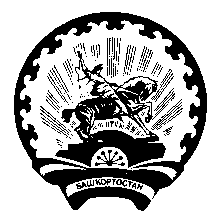 РЕСПУБЛИКА БАШКОРТОСТАН Администрация сельского поселенияМичуринский сельсоветмуниципального районаШаранский район  452638,с. Мичуринск, ул. Лесопарковая ,12  тел.(34769) 2-44-48